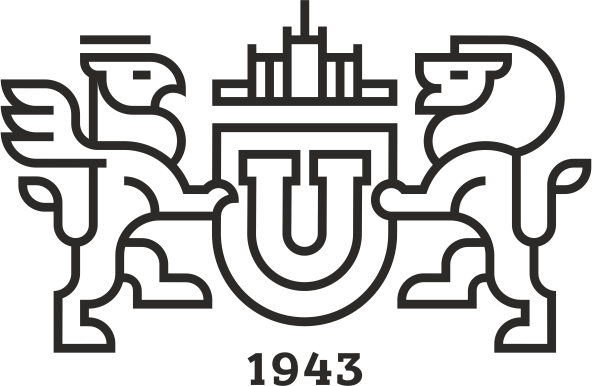 Кафедра «Информационно-измерительная техника»РАСПОРЯЖЕНИЕ	Для ликвидации академических задолженностей:1. Утвердить состав комиссии для проведения повторной промежуточной аттестации студентов всех курсов кафедры «Информационно-измерительная техника»:Самодурова М.Н., и.о. зав. кафедрой ИНИТВолосников А.С., доц. кафедры ИНИТКацай Д.А., доц. кафедры ИНИТПашнин С.В., ст.преп. кафедры ИНИТСедов А.И., доц. кафедры ИНИТЮрасова Е.В., доц. кафедры ИНИТЯчиков И.М., проф. кафедры ИНИТ2. Численный состав каждой комиссии по отдельной дисциплине утвердить в количестве 3-х человек.3. Утвердить график пересдач повторной промежуточной аттестацииЗав. кафедрой«Информационно-измерительная техника»			М.Н. Самодуроваминистерство науки и высшего образования рфюжно-уральский государственный УНИВЕРСИТЕТот 01.12.2022№              г. Челябинск г. Челябинск ДисциплинаГруппаДатаВремяАудиторияОсновы построения баз данныхКЭ-213КЭ-2156.12.20229:45-10:30537/36Введение в приборостроение и измерительную техникуКЭ-213КЭ-2156.12.202210:35-11:20537/36Ученая практикам (ознакомительная)КЭ-213КЭ-2156.12.202211:30-12:15537/36Теория вероятностей и математическая статистикаКЭ-313КЭ-3156.12.202210:30-11:20546/36Численные методы в инженерных расчетахКЭ-313КЭ-3156.12.202211:25-11:45546/36Теоретические основы измерительных и информационных технологийКЭ-313КЭ-3156.12.202211:45-12:05546/36Основы проектирования приборов и системКЭ-4136.12.202212:05-12:25546/36Информационные технологии в приборостроенииКЭ-225КЭ-2319.12.202217:05-17.35548/36Методы теории фильтрации в задачах навигации и управленияКЭ-2269.12.202217:35-17.55548/36Производственная практикаКЭ-2269.12.202217:55-18.15548/36Учебная практикаКЭ-2259.12.202218:15-18.40548/36